Apollo Elementary PTA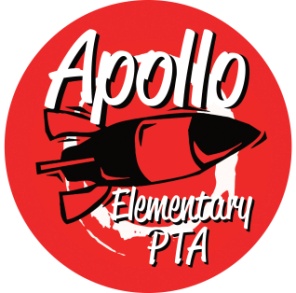 General Meeting AgendaFebruary 1, 20236:30-6:35pm 		Call to Order6:35-6:45pm		Presidents’ Report—Laura Ni & Rachel HearnElection of 2023 nominating committee Andrea MacMillan, Cheryl Singh, and Karla Inostrozaemail nomcomm@apollopta.orgPTA Golden Acorn AwardsSpecial Funding Grants To Date since last meeting6:45-6:50pm		Treasurers’ Report – Erin WangDecember 2022 report6:50-6:55pm		Secretary’s Report – Jen DavisApproval of Minutes from September 28, 20226:55pm-7:05pm	 Director IntroductionsPrograms – OPEN (Laura)Events – Nancy Yeung and Minh NguFundraising – Sarah SilvermanCommunications – Laura Ni, Jennifer Khumalo, and Karla InostrozaVolunteers – OPEN (Laura)7:05-7:15pm		Standing Committee IntroductionsISF – Michelle Kauffman Membership – Jennifer Khumalo & Julie ChangArt Docent – Laurelle Graves Safety – Laurelle GravesFamily & Community Engagement (FACE) – Aletta CollinsOutreach – Yomn Osman and Lisa LeeParent Ed/Parent Wiser—Laurelle GravesTeacher Liaison – Jen DavisSpecial Needs – Jennifer Khumalo & Andrea McMillan7:15-7:45pm		Rocket Report & Guest Speaker—Principal Harris7:45-7:55pm		Q & A for Principal Harris7:55 – 8:00pm 	New Business8:00pm		Adjourn